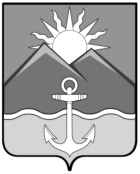 АДМИНИСТРАЦИЯХАСАНСКОГО МУНИЦИПАЛЬНОГО РАЙОНАПОСТАНОВЛЕНИЕ  пгт Славянка 12.12.2022г.                                                                                                         №  952-па О проведении акции «Профориентация-наш будущий выбор» для учащихся общеобразовательных  учреждений Хасанского муниципального района 	В соответствии с Федеральным  законом Российской Федерации от                        6  октября   2003  года № 131-ФЗ «Об общих принципах организации местного самоуправления   в Российской Федерации», в целях реализации муниципальной программы «Молодежная политика Хасанского муниципального района на             2022-2024 годы», утвержденной постановлением администрации Хасанского муниципального района от 7 сентября 2021 года № 696–па, администрация Хасанского муниципального районаПОСТАНОВЛЯЕТ:            1. Провести  23 декабря 2022 года на территории Хасанского муниципального района акцию «Профориентация – наш будущий выбор» для учащихся образовательных учреждений Хасанского муниципального района (далее – Акция).	2.  Утвердить прилагаемые:	2.1. Положение о проведении Акции (приложение № 1);2.2. Смету расходов на проведение Акции (приложение № 2).            3. Отделу культуры, спорта и молодежной политики администрации Хасанского муниципального района (О.И. Бражник) организовать подготовку            и проведение Акции. 	4. Начальнику отдела бухгалтерского учета администрации Хасанского муниципального района (М.Н. Снытко) произвести оплату поставленных товаров для организации и проведения Акции  из средств, предусмотренных на финансирование муниципальной программы «Молодежная политика Хасанского муниципального района на 2022 – 2024 годы», основное мероприятие «Организация досуга молодежи», в размере 4 000,00 руб. (четыре тысячи рублей 00 копейки) на приобретение продуктов питания, согласно сметы расходов (приложение № 2).          КБК 01807070400425013244.           5. Разместить настоящее постановление  на официальном сайте администрации Хасанского муниципального округа в информационно–телекоммуникационной сети «Интернет».	6. Настоящее постановление вступает в силу со дня  его принятия.       7. Контроль за исполнением настоящего постановления возлагаю на заместителя главы администрации Хасанского муниципального района                        А.Е. Худоложного.Глава Хасанского муниципального района		                                                                 И.В.Степанов  Приложение №1 к постановлению     администрации  Хасанского  муниципального района                                                                              от   12.12.2022г.  №   952-па  Положениео проведении акции «Профориентация – наш будущий выбор»  для учащихсяобщеобразовательных  учреждений Хасанского муниципального района1. Общие положения           1.1.  Настоящее положение определяет порядок и условия проведения акции «Профориентация – наш будущий выбор» для учащихся общеобразовательных  учреждений Хасанского муниципального района  (далее- Акция), которая пройдет                     23 декабря 2022 года. Акция проводится по вопросам социальной активности, общественной деятельности и профессионального самоопределения.    1.2.  Организатором Акции является администрация Хасанского муниципального района.  2. Цель акции                      2.1. Формирование у учащихся интереса к составлению личного профессионального плана, расширения представлений о современных профессиях, посредством вовлечения учащихся в общественно-значимую профориентационную деятельность.3. Задачи акции            3.1. Активизация интереса учащихся, находящихся в ситуации проектирования своего жизненного пути, к поисковой деятельности;            3.2. Поддержка и развитие полезной общественно значимой деятельности старшеклассников в вопросах профессионального самоопределения;            3.3. Создание условий для привлечения молодежи к изучению информационных технологий.                                                        4. Дата и время проведения Акции            4.1.  Дата и время проведения акции: 23 декабря  2022 года с 10-00 до 14-00       на территории МБУ «Хасанская межпоселенческая (районная) библиотека».      Приложение № 2      к постановлению       администрации Хасанского       муниципального района      от  12.12.2022г. №  952 -паСМЕТА РАСХОДОВ на проведение акции «Профориентация – наш будущий выбор»                                                                                               № п/пНаименование расходовСумма (руб., коп.)1Расходы на приобретение продуктов питания для организации кофе-тайма участников акции «Профориентация – наш будущий выбор»                                                4000,00Итого4000,00